Ожидаемые результаты проекта: активно действующий, востребованный, детьми уголок «Сундучок сказок» с постоянно сменяющимся материалом;усвоение детьми правил культурного обращения с книгой;развитие познавательной активности и речевой сферы воспитанников, в том числе и в рамках лексических тем по адаптированной образовательной программе дошкольного учреждения (дети умеют определять время года как на картинке, так и в природе, знают отличительные признаки каждого времени года; особенности живых и неживых объектов природы; у детей развивается связная речь, происходит расширение словаря);формирование коммуникативных навыков дошкольников в процессе общения и выполнения заданий по прочитанным литературным произведениям;умение детей и поддержка их инициативы со стороны взрослых использовать полученные знания в разных видах детской деятельности (изобразительной, театральной, двигательной и т.д.)формирование базовых ценностей у воспитанников через организацию работы в уголке: малая родина (семья, дом, город...), красота природы в ближайшем окружении ребенка в книгах, картинах, произведениях искусства, ценность семьи (забота о ближнем, помощь, доброжелательное отношение друг к другу), ценность труда (каждый предмет в книжном уголке имеет свое место, «книжкина больница» и т.д.), ценность знания(использование полученных знаний в своей повседневной деятельности), нравственные ценности – понятие о добре и зле, честность, взаимовыручка…);участие родителей (законных представителей) в обогащении среды уголка группы, включение их в образовательный процесс посредством участия в различных мероприятиях группы, активное взаимодействие родителей с педагогами.Уголок «Сундучок сказок»общее видение уголка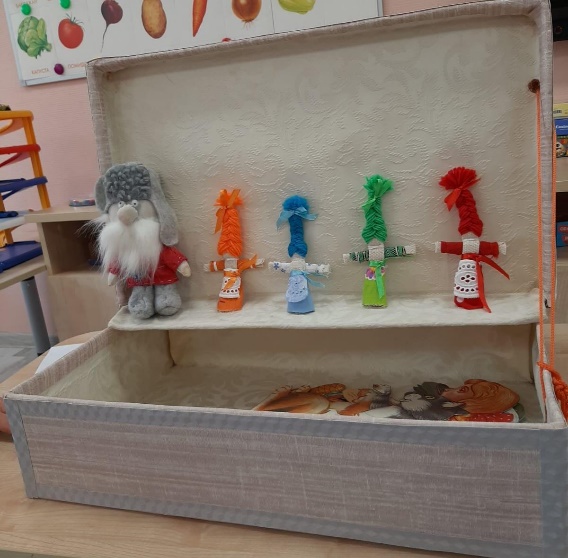 «Сундучок сказок» с Кузей, с куклами «Времена года» и заданиями для детейПостоянным жителем уголка является домовенок Кузя, без которого не проходит ни одно событие, связанное с миром художественной литературы в группе. У Кузи есть волшебный «Сундучок сказок», в котором размещаются задания для воспитанников по закреплению содержания прочитанного произведения в различных видах детской деятельности.Уголок объединяет деятельность по ознакомлению воспитанников с миром книги и театрализованной деятельностью и состоит  из 4 элементов: первый элемент - различные виды театров для разыгрывания и драматизации,  «Сундук сказок» для закрепления материала; второй элемент – материал для реализации лексических тем по временам года, в которой размещены стихи, загадки, потешки, сказки, авторские произведения, связанные с временами года; третий элемент – «Умные книжки», в котором размещены книги по программе, детская литература, подобранная для дополнительного чтения согласно возраста воспитанников и книги познавательной направленности; четвертый элемент – организация продуктивной деятельности по содержанию прочитанных произведений (раскраски с изображением героев, мнемотаблицы (умные таблички, помогающие ребенку самостоятельно по алгоритму воспроизвести литературное произведение), альбомы с пословицами и поговорками, книжки-малышки (самоделки), выполненные совместно с педагогами и родителями по изучаемым произведениям,  а также аптечка для книг, организация деятельность в которой позволит «заболевшим» книгам подлечиться .«Сундук сказок», театр                                         полочка «Времена года»полочка продуктивной деятельности                          полочка «Умные книги»Организация детской деятельности в уголке «Сундучок сказок» предполагает постоянную смену книг, дополнительных материалов согласно решению программных задач и учету интересов воспитанников.На сегодняшний день в группе реализуются лексические темы, связанные с осенью (признаки осени, овощи, фрукты, деревья, птицы и животные осенью и т.д.). Предлагаем вам конспект образовательного мероприятия в рамках проекта.тема: «Как дети помогли домовенку Кузе» Цель: Создание условий для обогащения знаний воспитанников о сказках, героях сказок и формирование у детей эмоционального отношения к ним. Задачи:Систематизировать знания детей о прочитанных произведениях народного творчества. Развивать все компоненты устной речи, свободного общения со взрослыми и детьми.Способствовать развитию детского творчества в процессе инсценировки русской народной сказки «Репка».Формировать социальные навыки, вызывать желание помочь сказочным героям.Предварительная работа.Совместная деятельность в уголке: знакомство с домовенком Кузей, просмотр фрагмента мультфильма «Приключение домовенка Кузи», чтение произведений и сказок на осеннюю тематику, рассматривание иллюстраций к ним. Закрепление содержания русской народной сказки «Репка», свободное общение по сказке, рассматривание иллюстраций с изображением персонажей сказки, отгадывание загадок, обогащение словаря детей по теме «Осень».Ход мероприятия:Дети походят к уголку «Сундучок сказок» и становятся полукругом. Приветствие, игровая мотивация.В: Какие сказки вы знаете? Любите ли вы слушать, смотреть, показывать их?  (ответы детей). Я тоже очень люблю сказки, ведь именно сказка ведет нас в мир волшебных приключений и историй. А кто пишет сказки? Какие они бывают? (ответы детей: писатели, народ, народные…) Чтобы узнать какие еще бывают сказки, предлагаю вам сыграть со мной в игру.Дидактическая игра «Подскажи слово» (дети подбирают прилагательное по образцу)если в сказке есть волшебство, то она …(волшебная)если в сказке есть загадка, то она…(загадочная)если в сказке есть мудрость, то она …(мудрая)если в сказке есть чудеса, то она …(чудесная)если в сказке есть добро, то она…(добрая) и т.д.Сегодня с самого утра в нашем уголке происходят настоящие чудеса, Кузя исчез, а к нам попал вот этот большой сундук. Чей же это сундук? (ответы детей). Мне кажется этот сундук из сказки про домовенка Кузю. А вы как думаете? (ответы детей). Помните ребята, как домовенок Кузя открыл сундук и появились сказки? Хотите узнать, что же у Кузи в сундуке? (ответы детей). Посмотрим? Здесь письмо (читает письмо)«Дорогие мои ребята, я домовёнок Кузя, обращаюсь к вам за помощью. Все сказочные герои в моем сундуке жили в мире, пока не появился злой колдун, который всех перессорил. Помогите мне пожалуйста помирить всех героев, но для этого надо выполнить несколько заданий».Ребята, поможем Кузе?  Давайте откроем сундук и посмотрим, что же там за задания. Воспитатель достает из сундука конверт с загадками и набор картинок со сказочными персонажами.Задание № 1 (Угадай настроение и назови эмоцию героев русских народных сказок)Ребята, Кузя в письме писал, что жители сказок поссорились между собой. Каждый герой, как и мы имеет свое настроение, показывает свои эмоции. Какие бывают у сказочных героев эмоции и настроение? (ответы детей: злой, добрый, грустный, веселый, хитрый).Педагог показывает детям картинки с изображением сказочных героев, где якро выражено настроение и эмоцииВолк был злой, а козлята … (добрые)Колобок был честный, доверчивый, а Лиса …(хитрая) и  тдЗадание № 2 (Отгадайте загадки)А теперь ребята, давайте отгадаем загадки и найдем отгадки с помощью картинок. (на каждого ребенка раздается набор карточек с изображением овощей и фруктов, дети после каждой загадки показывают соответствующую картинку-отгадку и говорят фрукт это или овощ).Последняя загадка: Кругла, а не месяц,                            Желта, а не масло,                            Сладка, а не сахар,                            С хвостом, а не мышь. (Репа)А из какой сказки этот овощ? (ответы детей)Воспитатель достает из сундука игровое панно по сказке «Репка». Дети вместе с воспитателем рассказывают и приклеивают на игровое панно картинки с изображением героев сказки. Предлагаю поиграть в игру «Назови ласково героев сказки»Репка - репонька.Дед - дедушка, дедуля…Бабка - бабушка, бабуличка…Внучка - внученька.Собака - собачка.Кошка - кошечка.Мышь - мышка.Задание № 3 (Расскажи сказку с помощью волшебной таблички)На экране появляется мнемотаблица к сказке «Репка».А теперь вспомним эту сказку по волшебной табличке. Что посадил дед?Что выросло?Кого позвал дед?Кого позвала баба?Кто был следующим?Кого последним позвали?Что же случилось в конце сказки?Репка какая? (большая, желтая, сладкая, сочная, полезная).Молодцы. Эту сказку вы знаете хорошо.А сейчас предлагаю немного подвигаться. Упражнение «Репка» с музыкальным сопровождением.Присядьте на корточки, наклоните голову, обхватите колени руками. Вы – семечко, которое постепенно прорастает и превращается в репку. Медленно поднимайтесь на ноги, затем распрямляйте туловище, вытягивайте руки вверх. Напрягите тело и потянитесь. Подул ветерок: раскачивайте тело, имитируя ботву репки.А сейчас все закроем глаза, возьмемся за руки и произнесем: «Раз, два, три сказка в гости к нам приди» (вовремя произнесение слов воспитатель и логопед одевают на детей шапочки для драматизации сказки)Ребята, посмотрите, мы попали в сказочное царство и превратились в героев сказки.  Расскажем и покажем сказку? Игра-драматизация сказки «Репка»Нам пора возвращаться. Вставайте в круг, закрывайте глаза и вместе скажем волшебные слова: «Раз, два, три, в детский сад ты поспеши». Дети открывают глаза и видят, что рядом с сундуком появился домовенок Кузя.Здравствуй, Кузя! Мы очень рады, что ты снова к нам вернулся. Ребята старались и выполнили все твои задания. Помирились ли герои твоих сказок? Воспитатель отвечает за Кузю, что все герои помирились и вернулись в свои сказки, а колдун исчез. Кузя благодарит ребят за помощь.Ребята, давайте поделимся своими впечатлениями и расскажем Кузе как мы ему помогали.  Начинайте такими словами: «мне понравилось…», «я запомнил», «мне не понравилось…» (дети делятся своими впечатлениями).В: А мне понравилось, что вы были активными, добрыми, веселыми, дружными, стремящимися помочь и я хочу вам сказать за это большое спасибо!предварительная работа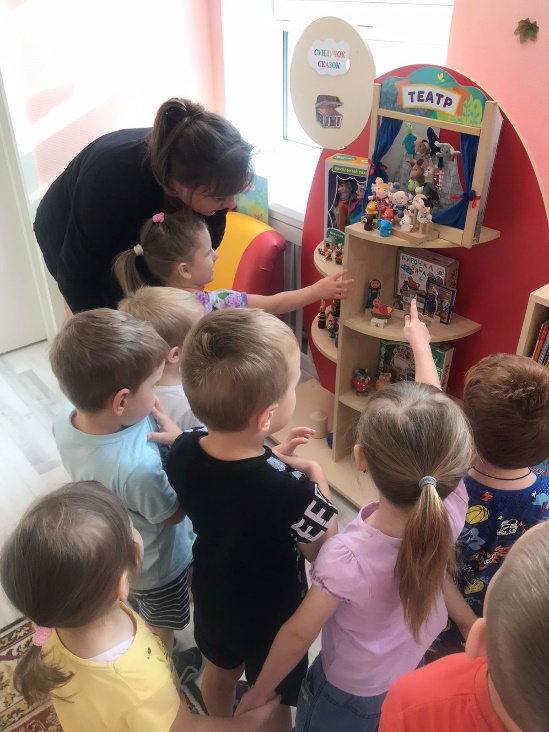 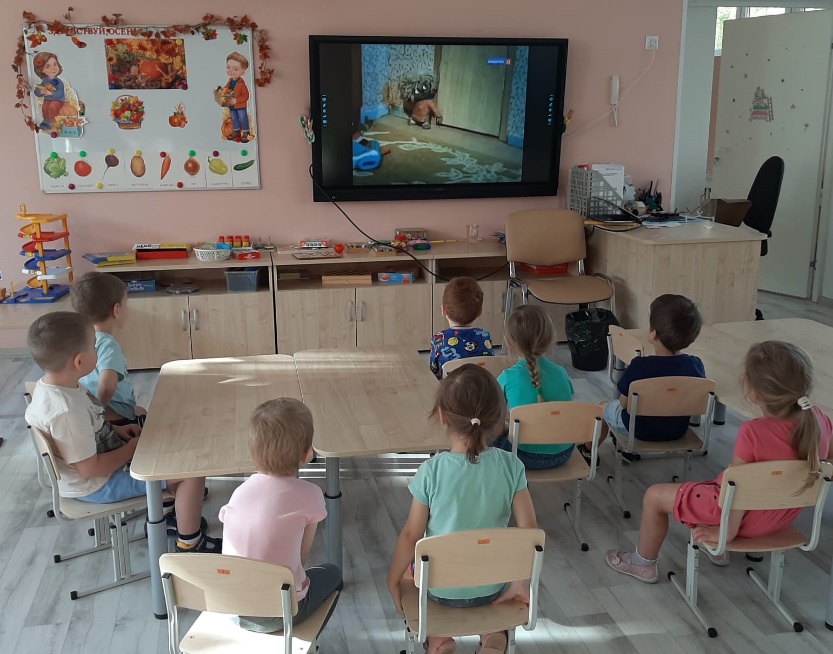            знакомство с уголком                                   просмотр отрывка из мультфильма фрагменты мероприятия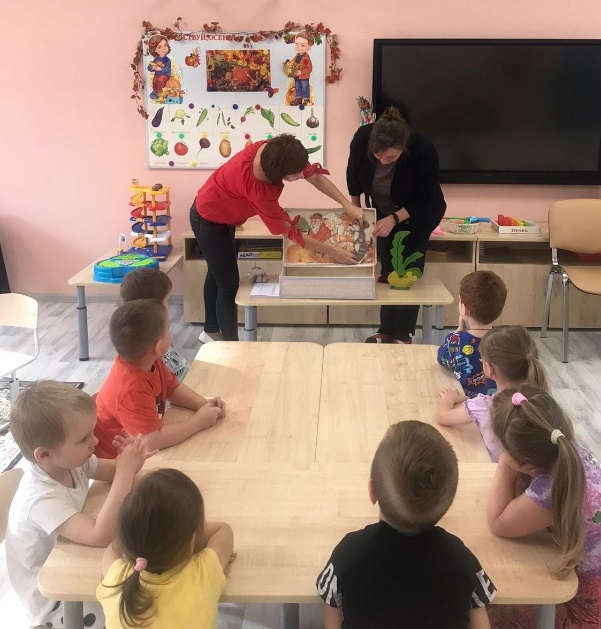 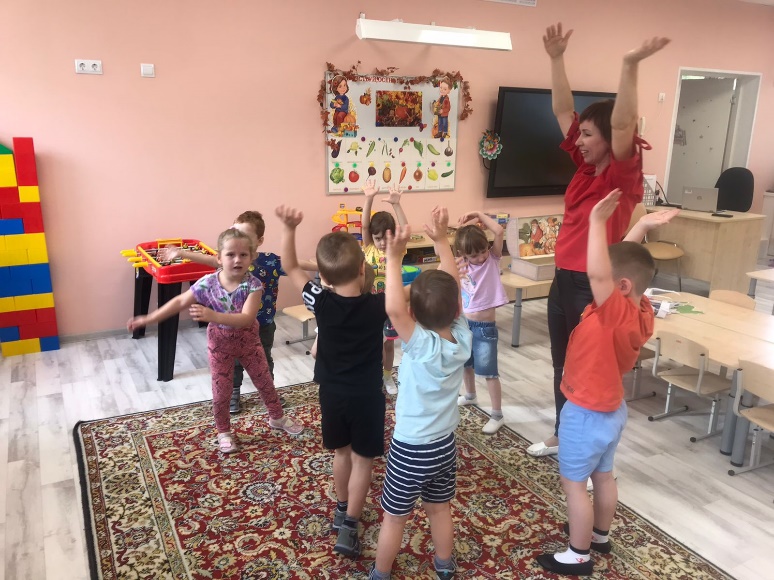            игровое панно по сказке «Репка»                 игровое двигательное упражнение «Репка»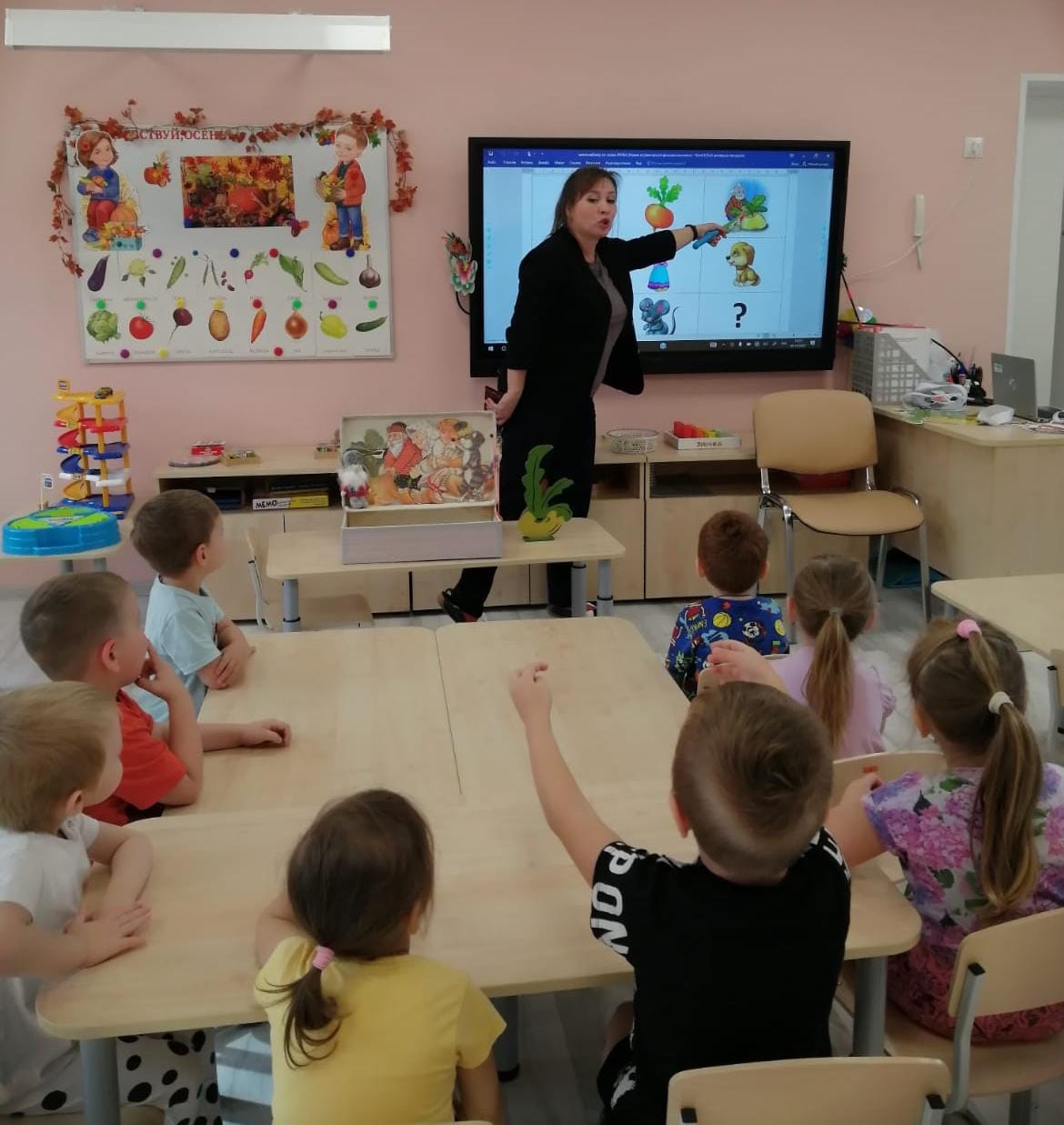 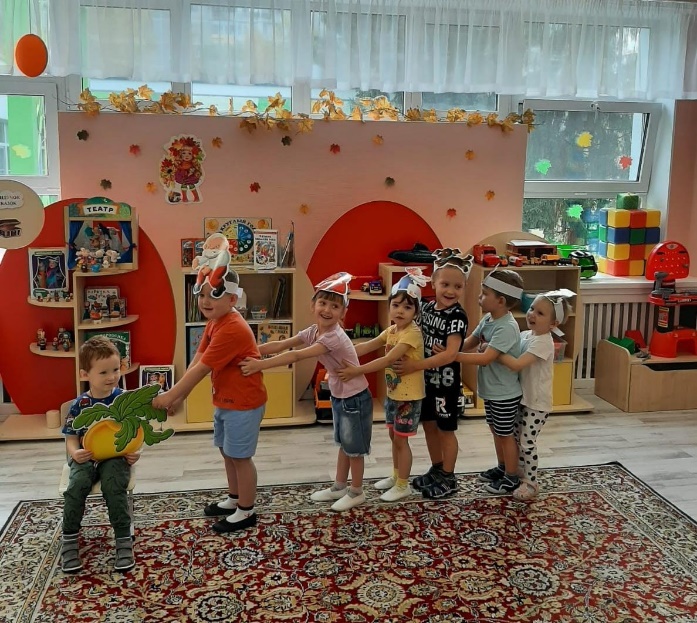           работа с мнемотаблицей                                             инсценировка сказки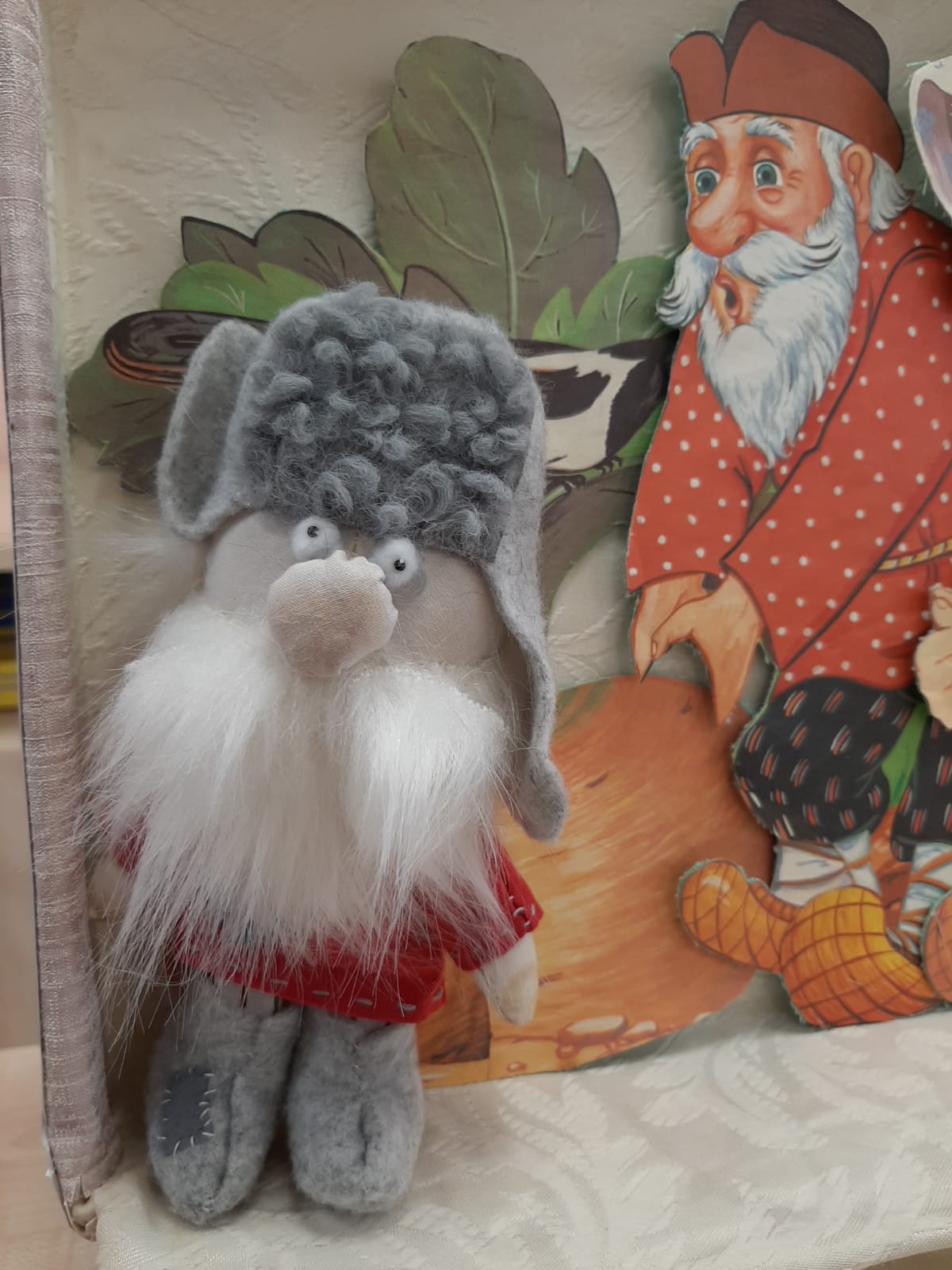 Кузя вернулся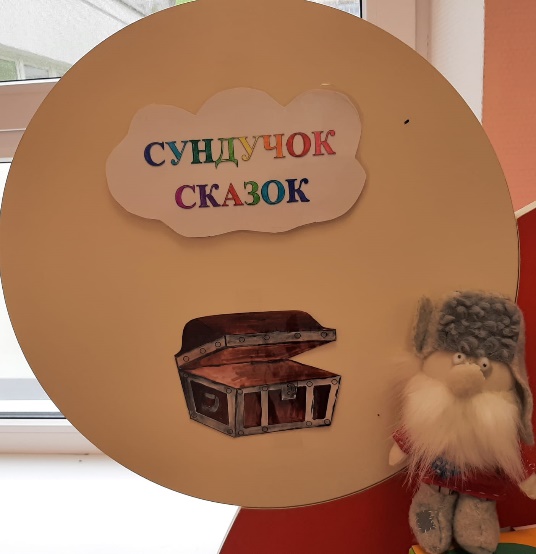 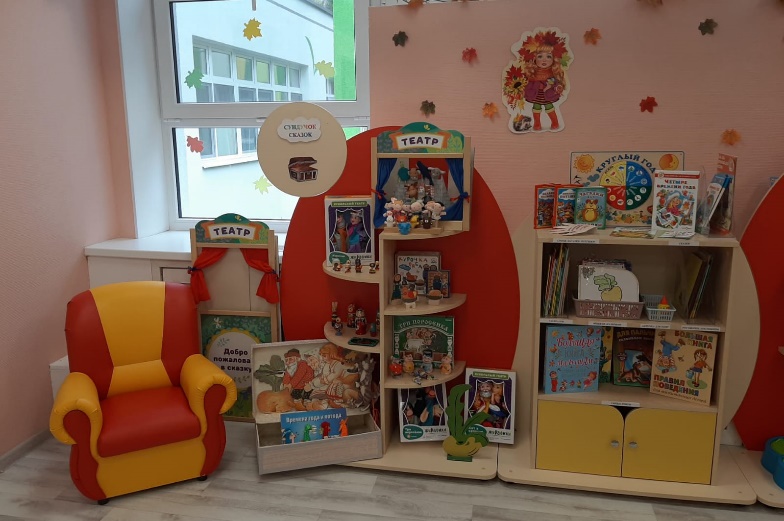 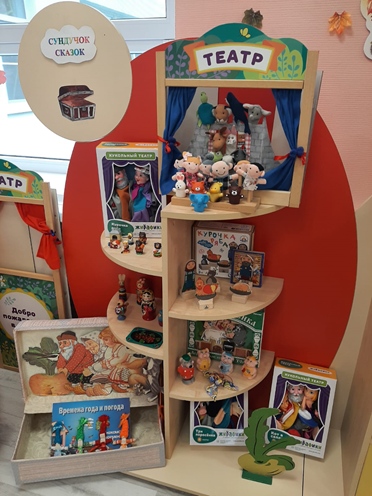 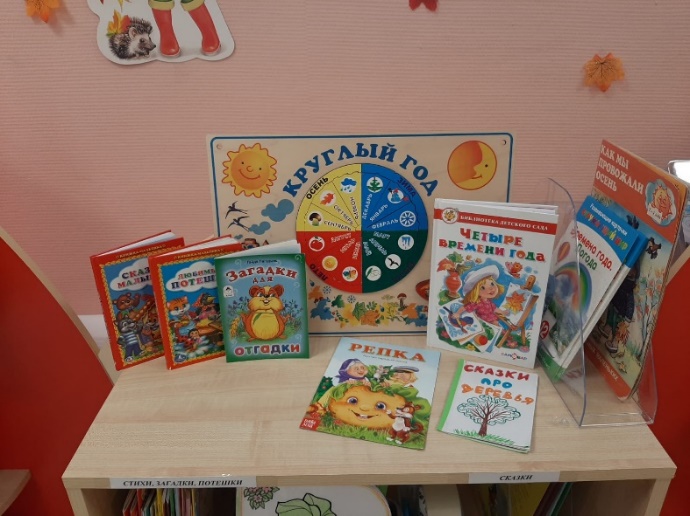 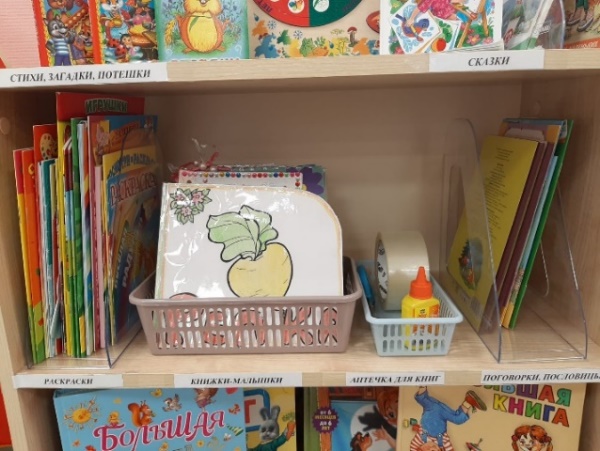 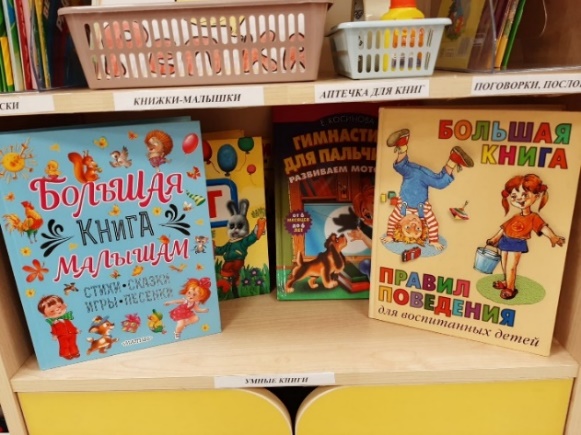 